Podróże po Polsce cz. 2. 17.06.Witam. Dzisiaj proponuję rozpocząć wędrówkę od ciekawych miejsc, które znajdują się w naszym kraju. Możecie wybrać się na wędrówkę bliską I daleką.N.p. Rabka – Zdrójhttps://Rabka.wkraj.pl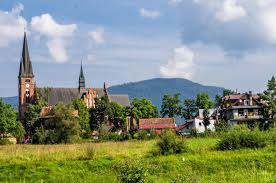 Obserwatorium Astronomiczne UJ w Krakowie
https://oauj.wkraj.pl 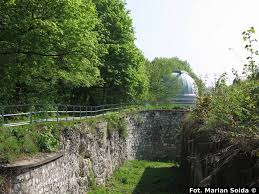 Kopalnia Soli w Bochnihttps://powiatbochenski.wkraj.pl/  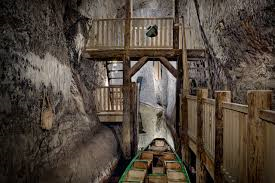 Malborkhttps://muzeumzamkowewmalborku.wkraj.pl 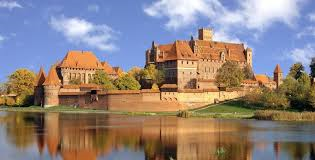 Więcej wirtualnych spacerów znajdziecie m.in. na stronie:https://wirtualnykraj.pl/ Pamiętajcie, że wycieczki można organizować również po najbliższej okolicy. Spróbujcie, z miejsc, w których bedziecie bywać, przynieść pamiątki (mogą to być zdjęcia, widokówki lub zasuszona roślinka). Album będzie fajną pamiątką z wakacji! Komu nie uda się nigdzie wyjechać proponuję kilka zabaw: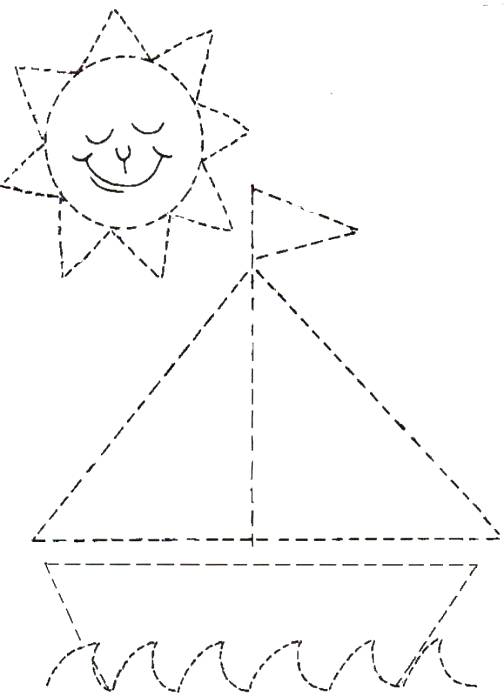 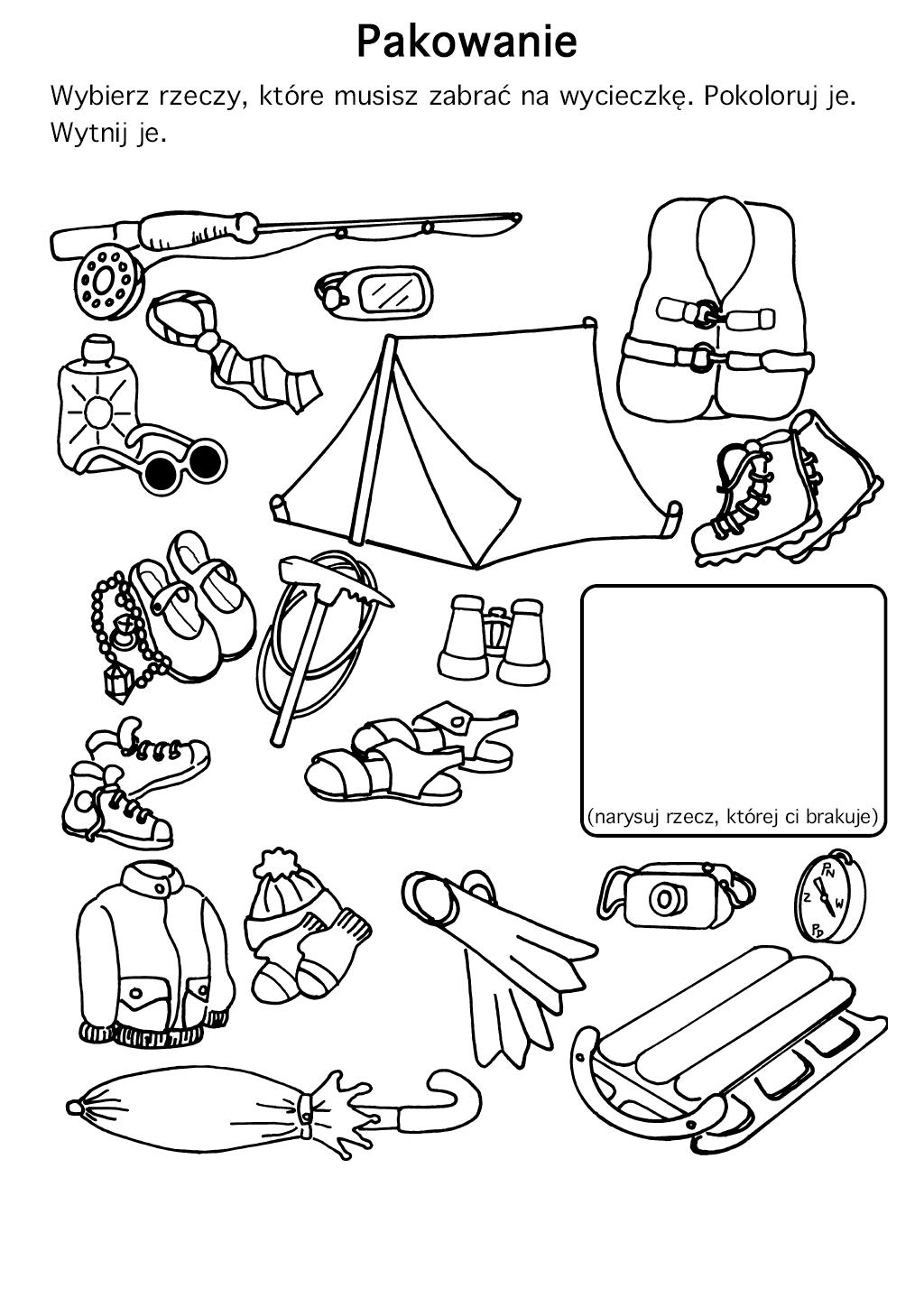 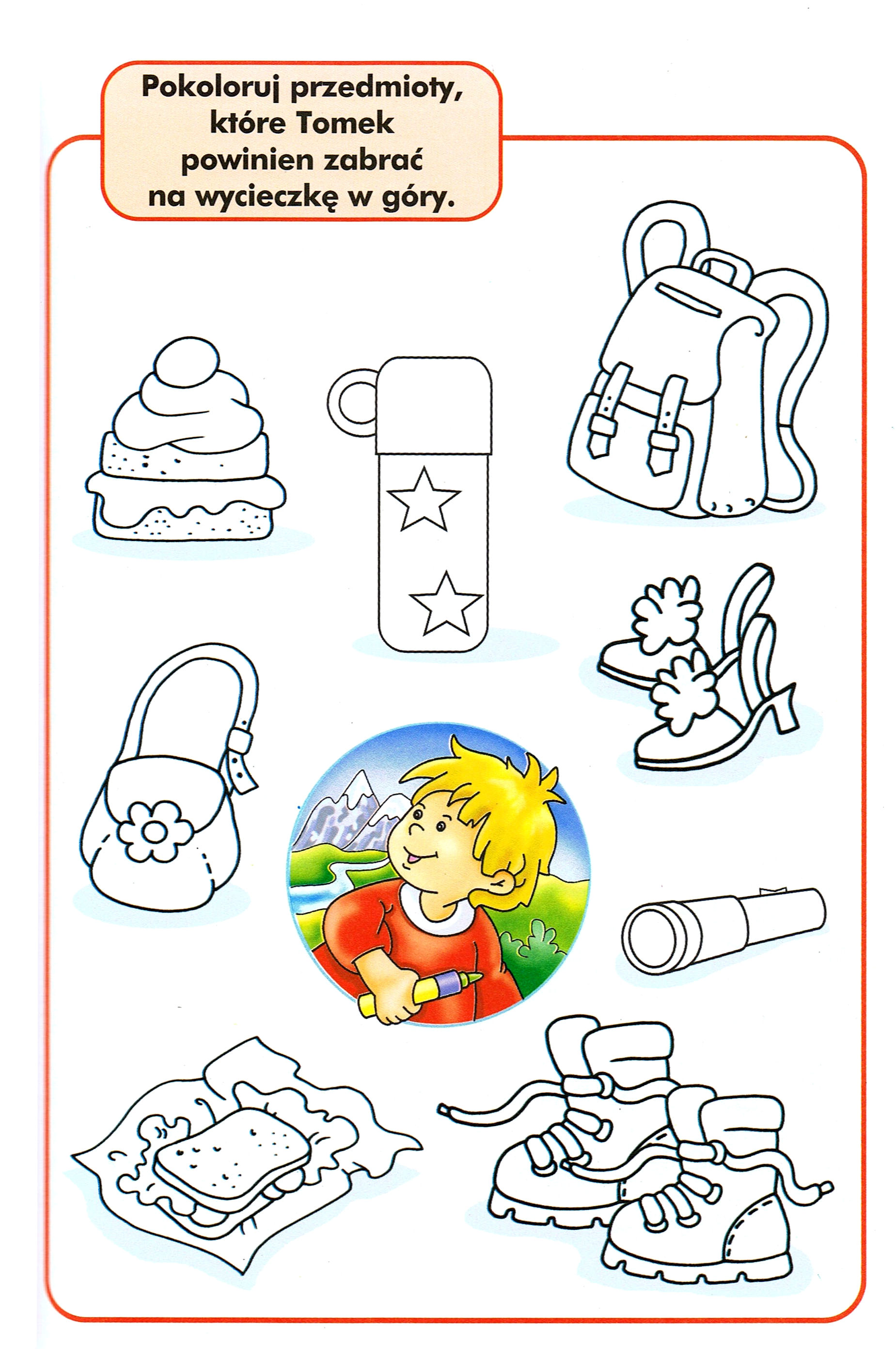 Wystarczy wyciąć wzdłuż linii I puzzle gotowe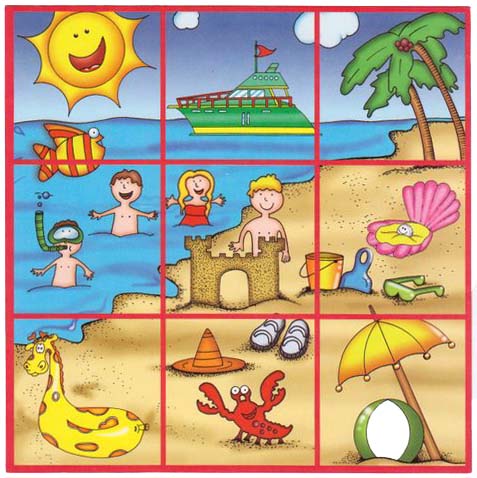 Pozdrawiam Monika Kozek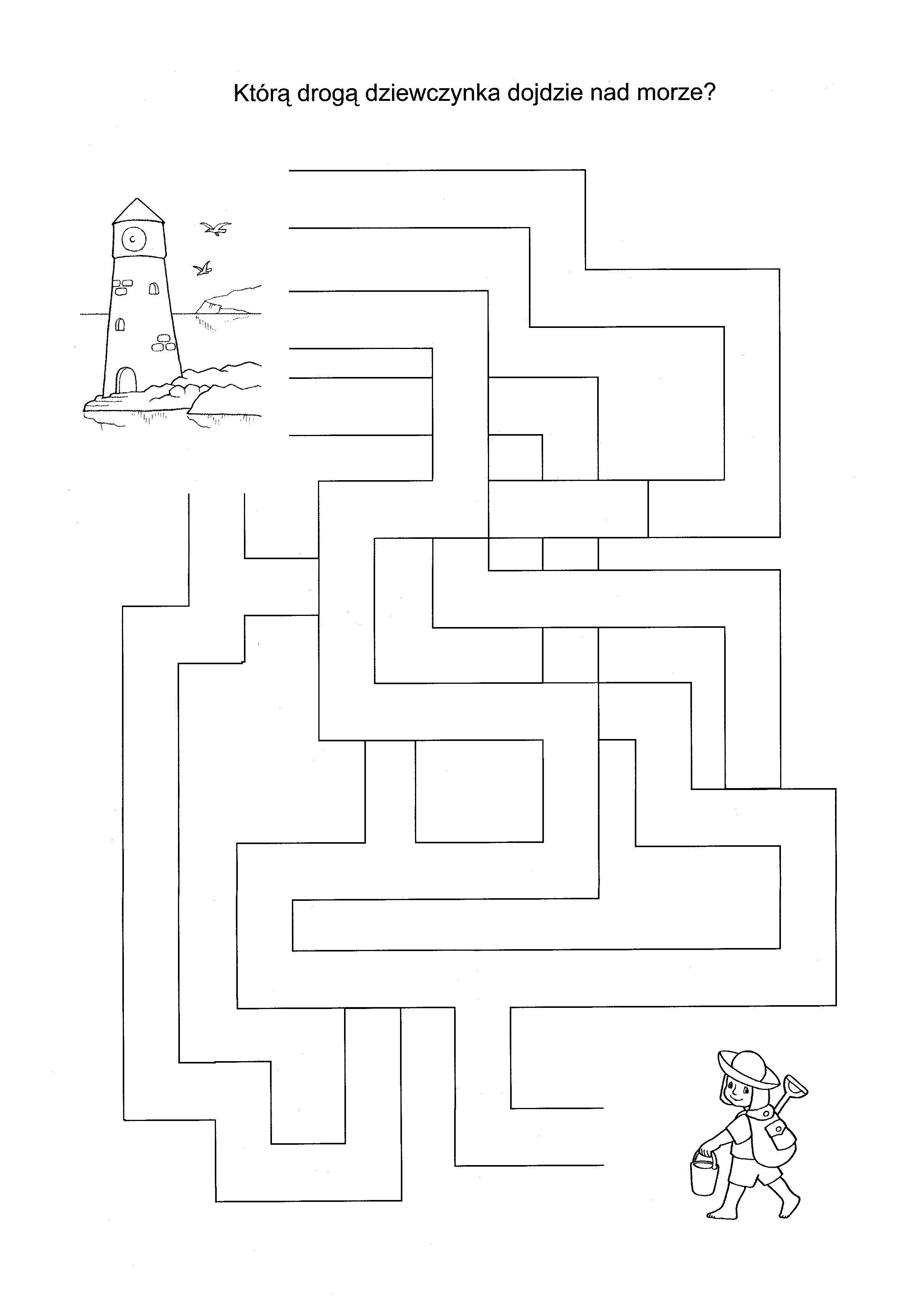 2. Temat tygodnia : PODRÓŻE PO POLSCE.Mapa Polski.Drodzy rodzice zaprezentujcie dzieciom mapę Polski. Pokażcie, gdzie znajdująsię:•Stolica Polski–Warszawa:http://przedszkolankowo.pl/wp-content/uploads/2017/01/POLSKA5.jpg•Najdłuższa rzeka Polski–Wisła:http://przedszkolankowo.pl/wp-content/uploads/2017/01/POLSKA6.jpg•Morze Bałtyckie:http://przedszkolankowo.pl/wp-content/uploads/2017/01/POLSKA8.jpg•Najwyższe góry Polski–Tatry:http://przedszkolankowo.pl/wp-content/uploads/2017/01/POLSKA7.jpgNastępnie dzieci obrysowują kontur Polski po kropkach i uzupełniają mapę dorysowując:Warszawę, Wisłę, Morze Bałtyckie i Tatry.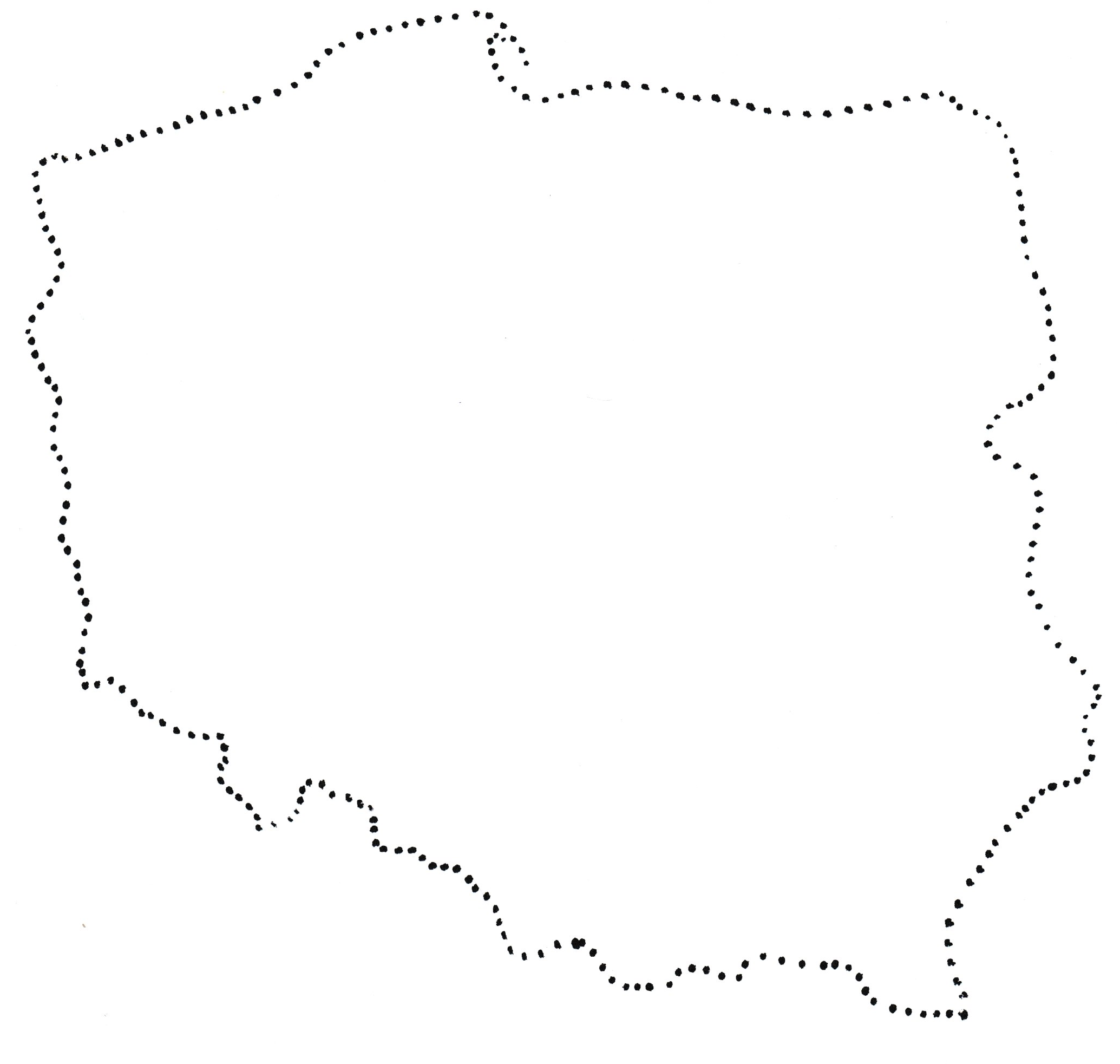 Opowieść ruchowa "Skok przez Polskę".Dzieci naśladują czynności wykonywane przez rodzica. Jesteśmy nad Bałtykiem, fale uderzają o brzeg i szumią (dzieci naśladują odgłosy: szuuuu, szuuuuu).Przed wskoczeniem do wody musimy się rozebrać do stroju kąpielowego (naśladują rozbieranie się) i wykonać rozgrzewkę. Zróbmy kilka pajacyków i skłonów (wykonują ćwiczenia). A teraz siuuup (powtarzają) do wody. Oj, trochę zimno, brrr (powtarzają i pokazują jak się trzęsą z zimna).Spróbujmy zanurkować - bul, bul, bul (powtarzają i naśladują nurkowanie).Szybko się wycieramy, ubieramy (naśladują czynności) i wykonujemy dłuuuuugiskok (długi skok obunóż) do Warszawy, gdzie weźmiemy udział w maratonie, to aż 3 okrążenia wokół miasta (biegną jedno za drugim).Chwila odpoczynku na wypicie wody (naśladują picie) i wykonujemy dłuuugi skok w góry (wykonują skok obunóż). Wspinamy się na najwyższy szczyt -Rysy, nie jest to łatwe, ciągle ocieramy pot z czoła (naśladują). Ale już niedługo szczyt. Jesteśmy! Ale piękne widoki! Zasłużyliśmy na odpoczynek (siadają i naśladują oglądanie widoków).Na tej mapie Polski zaznaczono granice województw. Z pomocą rodziców odszukaj województwo podkarpackie, pokoloruj je na ulubiony kolor. Może masz rodzinę w innym województwie?Jakim? Spróbuj je nazwać i również pokolorować.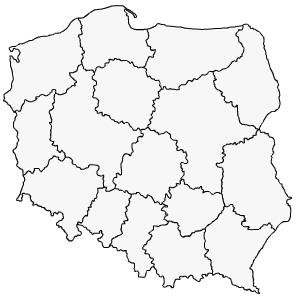 POLSKAPozdrawiam Anna Barszcz3. Witam w tygodniu o tematyce podróży. Moje propozycja dla Was to:https://youtu.be/HPDLucRaMS4 - Bajka Muzyczna: Zabawa w podróżhttps://youtu.be/bugTfbGPzJ4  - Podróże małe I duże – piosenkihttps://dziecisawazne.pl/17-pomyslow-zabawy-podrozy/ - 17 pomysłów na zabawy podczas podróżyPozdrawiam Janina Kopera